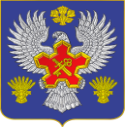 ВОЛГОГРАДСКАЯ ОБЛАСТЬ П О С Т А Н О В Л Е Н И ЕАДМИНИСТРАЦИИ ГОРОДИЩЕНСКОГО МУНИЦИПАЛЬНОГО РАЙОНАот 15 июля 2019 г. № 608-пО создании муниципальной рабочей группы по внедрению системы персонифицированного финансирования дополнительного образования детей в Городищенском муниципальном районе	В целях реализации регионального проекта "Успех каждого ребенка", внедрения персонифицированного дополнительного образования детей на территории Городищенского муниципального района:Создать муниципальную рабочую группу по внедрению персонифицированного дополнительного образования детей на территории Городищенского муниципального района. Утвердить состав рабочей группы по внедрению персонифицированного дополнительного образования детей на территории Городищенского муниципального района согласно приложению 1 к настоящему постановлению.Утвердить Положение о муниципальной рабочей группе по внедрению персонифицированного дополнительного образования детей в Городищенском муниципальном районе согласно приложению 2 к настоящему постановлению.Контроль за исполнением настоящего распоряжения возложить на Зубкова В.В., заместителя главы Городищенского муниципального района.муниципального района                                                                        Э.М. Кривов Приложение 1 к постановлению администрации Городищенского муниципального районаот 15 июля 2019 г.№ 608-пСостав муниципальной рабочей группы по внедрению персонифицированного дополнительного образования детей на территорииГородищенского муниципального районаПредседатель муниципальной рабочей группы:Зубков Владимир Владимирович – заместитель главы  Городищенского муниципального района.Члены рабочей группы:Титивкин Виталий Валерьевич – заместитель главы Городищенского муниципального района, председатель комитета финансов Городищенского муниципального района;Рассадникова Светлана Александровна – начальник отдела по образованию администрации Городищенского муниципального района, заместитель председателя муниципальной рабочей группы;Панчишкина Татьяна Владимировна - начальник отдела по культуре, социальной и молодежной политике, спорту администрации Городищенского муниципального района;Подмосковная Алла Анатольевна - начальник юридического отдела администрации Городищенского муниципального района;Кудинова Светлана Евгеньевна – директор муниципального  казенного учреждения  «Центр бухгалтерского, методического и технического сопровождения» Городищенского муниципального района;Доношенко Елена Николаевна – методист МКУ «Центр», секретарь муниципальной рабочей группы.Приложение 2 к постановлению администрации Городищенского муниципального районаот 15 июля 2019 г. № 608-пПоложение о муниципальной рабочей группе по внедрению персонифицированного дополнительного образования детей вГородищенском муниципальном районе (далее – Положение)Общие положенияМуниципальная рабочая группа по внедрению персонифицированного дополнительного образования детей в Городищенском муниципальном районе (далее – Рабочая группа) является временным действующим совещательным органом при администрации Городищенского муниципального района. Рабочая группа в своей деятельности руководствуется законодательством Российской Федерации, федеральным и региональным законодательством, муниципальными нормативными правовыми актами, а также настоящим Положением.Рабочая группа образована в целях внедрения персонифицированного дополнительного образования детей на территории Городищенского муниципального района.Решения Рабочей группы учитываются органами местного самоуправления при принятии решений в части внедрения персонифицированного дополнительного образования детей на территории Городищенского муниципального района.Положение и состав Рабочей группы утверждаются администрацией Городищенского муниципального района.Состав Рабочей группыВ состав Рабочей группы входят представители муниципальных органов власти в сфере образования, управления финансами, культуры, физической культуры и спорта, представители муниципальных организаций дополнительного образования.Председателем Рабочей группы является заместитель главы Городищенского муниципального района, который осуществляет руководство Рабочей группой.Заместителем председателя Рабочей группы является начальник отдела по образованию Городищенского муниципального района.Секретарем Рабочей группы является методист муниципального казенного учреждения  «Центр бухгалтерского, методического и технического сопровождения» Городищенского муниципального района.В заседаниях Рабочей группы по согласованию с председателем Рабочей группы могут принимать участие не являющиеся членами Рабочей группы приглашенные представители органов местного самоуправления Городищенского муниципального района, муниципальных организаций Городищенского муниципального района, представители средств массовой информации без права совещательного голоса.Организационно-техническое обеспечение деятельности Рабочей группы осуществляет администрация, муниципальные организации Городищенского муниципального района.Задачи и полномочия Рабочей группыОсновными задачами Рабочей группы являются:12.1 решение вопросов, связанных с реализацией мероприятий по плану регионального проекта «Успех каждого ребенка»;12.2 определение механизмов внедрения системы персонифицированного финансирования дополнительного образования детей в Городищенском муниципальном  районе;12.3 контроль за ходом выполнения мероприятий, предусмотренных планом регионального проекта «Успех каждого ребенка», в части внедрения персонифицированного финансирования дополнительного образования.Рабочая группа обладает следующими полномочиями:Запрашивать и получать от органов местного самоуправления Городищенского муниципального района информацию, документы и материалы, необходимые для решения задач, возложенных на Рабочую группу.Проводить заседания Рабочей группы, рассматривать предложения по проблемам внедрения персонифицированного дополнительного образования детей на территории Городищенского муниципального района.Заслушивать на своих заседаниях представителей органов местного самоуправления Городищенского муниципального района, образовательных учреждений Городищенского муниципального района, доклады и отчеты членов Рабочей группы о результатах решения возложенных на них задач, определяемых настоящим Положением.Принимать решения и осуществлять контроль за выполнением принятых Рабочей группой в соответствии с протоколами заседаний Рабочей группы решений и поручений по вопросам, входящим в компетенцию Рабочей группы.Участвовать в разработке проектов правовых актов по вопросам, относящимся к компетенции Рабочей группы.Осуществлять сотрудничество с аналогичными структурами по вопросам изучения и распространения положительного опыта по внедрению персонифицированного дополнительного образования.Взаимодействовать со средствами массовой информации в целях всестороннего разъяснения проводимых мероприятий по внедрению персонифицированного дополнительного образования детей на территории Городищенского муниципального района, а также информирования населения о внедрении персонифицированного дополнительного образования детей и результатах деятельности Рабочей группы.Осуществлять иные полномочия, необходимые для решения задач, возложенных на Рабочую группу.Организация деятельности Рабочей группыРабочая группа осуществляет свою деятельность в соответствии с планом работы, утверждаемым председателем Рабочей группы.Рабочая группа самостоятельно принимает внутренние документы, регламентирующие работу Рабочей группы.Заседания Рабочей группы проводятся по мере необходимости, но не реже одного раза в месяц. Дата, время и место проведения заседания Рабочей группы определяются по решению председателя Рабочей группы.Заседание Рабочей группы правомочно, если на нем присутствует более 50 процентов от общего числа членов Рабочей группы.Заседания Рабочей группы проводятся под руководством председателя Рабочей группы, в его отсутствие руководство Рабочей группы осуществляется заместителем председателя Рабочей группы.Решения Рабочей группы принимаются простым большинством голосов присутствующих на заседании членов Рабочей группы.На заседании Рабочей группы ведется протокол, в котором фиксируются принятые Рабочей группой решения. Протокол подписывается председателем Рабочей группы и секретарем Рабочей группы. Внесение изменений и дополнений в протоколы заседания Рабочей группы, решения Рабочей группы и иные регламентирующие работу Рабочей группы документы допускается исключительно по решению Рабочей группы.Члены Рабочей группы вправе участвовать в обсуждении вопросов, внесенных на заседание Рабочей группы, при необходимости готовить заключения по проектам решений Рабочей группы, вносить предложения по созыву внеочередных и выездных заседаний Рабочей группы.Члены Рабочей группы участвуют в заседаниях Рабочей группы лично и не вправе делегировать свои полномочия другим лицам. В случае невозможности присутствовать на заседании член Рабочей группы обязан заблаговременно уведомить об этом секретаря Рабочей группы.Деятельность Рабочей группы прекращается по решению администрации Городищенского муниципального района.  Глава Городищенского